$94,000.00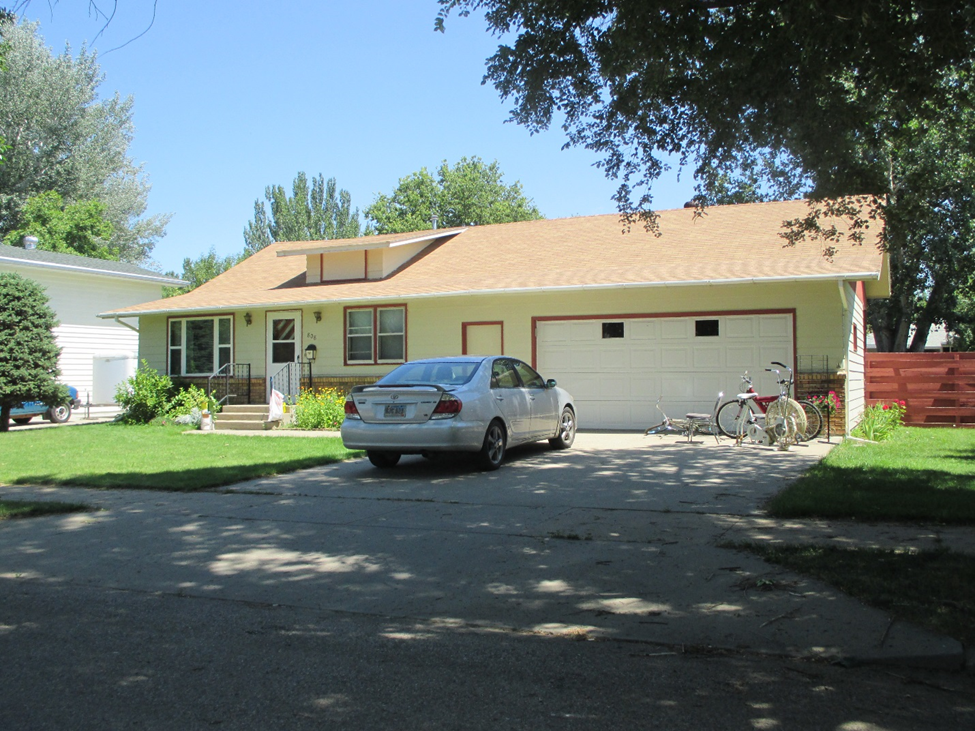 KRAFT-LOWE808 1ST AVE WEST, MOBRIDGEMOBRIDGE MAIN PARK LOTS 11 & 12 BLOCK 20RECORD #5689LOT 75’ X 142’                                                                                   TOTAL LIVING AREA 1153 SQ FTSINGLE FAMILY                                                                                 3 BEDROOMSONE STORY                                                                                        1 BATH 5 FIXTURESAVERAGE QUALITY AND CONDITION                                           BASEMENT 945 SQ FTBUILT IN 1953                                                                                    ROOFED PATIO 200 SQ FTCENTRAL AIR                                                                                      DETACHED 2 CAR GARAGE 624 SQ                                                                       2014 ROOF GOOD, FOUNDATION FAIR                                        ATTACHED 2 CAR GARAGE 600 SQ                            SPRINKLER SYSTEM, VINYL SIDINGFLOOD ZONE WHEN HEAVY RAINSSOLD ON 5/23/17ASSESSED IN 2017 AT $84,930                                                      RECORD #5689ASSESSED IN 2012 AT $63,295       SOLD IN 1996 FOR $58,000